Publicado en  el 23/07/2014 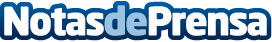 El beneficio neto de Abertis crece un 5% en el primer semestre hasta los 306 millones de eurosAbertis ha cerrado el primer semestre de 2014 con resultados positivos en todas sus principales magnitudes, tanto en ingresos (+5%), Ebitda (+11%) y resultado neto (+5%), en un periodo marcado por el incremento del tráfico global, y en el que destaca la consolidación de la tendencia positiva en España de los últimos meses.Datos de contacto:abertisNota de prensa publicada en: https://www.notasdeprensa.es/el-beneficio-neto-de-abertis-crece-un-5-en-el_1 Categorias: Construcción y Materiales http://www.notasdeprensa.es